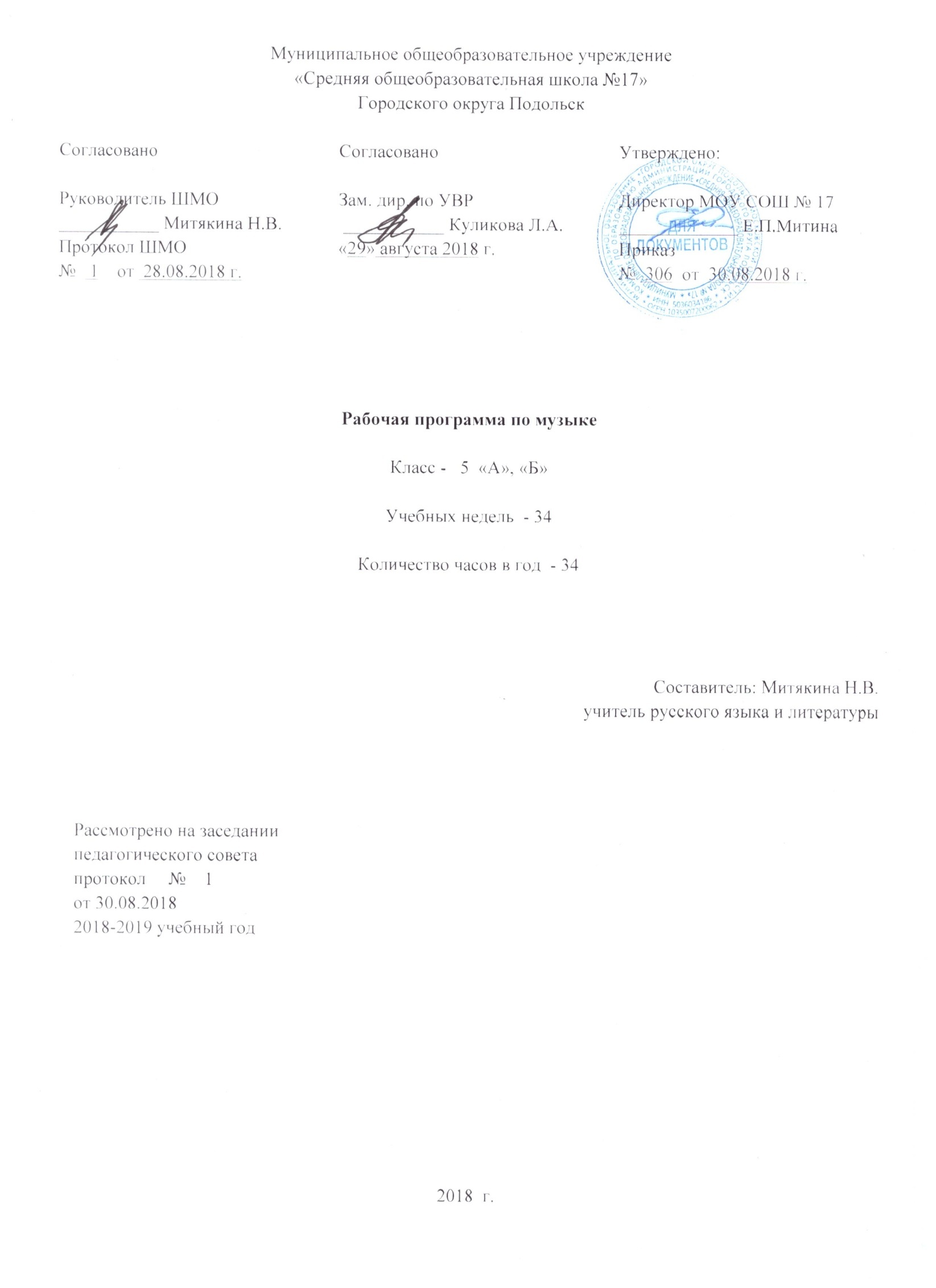 Аннотация		Рабочая программа по искусству разработана в соответствии с требованиями Федерального государственного образовательного стандарта и примерных образовательных программ.              Программа составлена на основе авторской программы Г.П.Сергеевой. Для реализации программы используется учебник: Музыка. 5 кл.: учебник/ Г.П.Сергеева, Е.Д.Критская. – М.: Просвещение, 2016. -  ил. - ISBN 978-5-09-037668-6.   	На изучение программы отводится 1  часа в неделю, всего 34 часа в год.Планируемые результаты освоения выпускниками основной школы программы по музыкеЛичностные результаты отражаются в индивидуальных качественных свойствах учащихся, которые они должны приобрести в процессе освоения учебного предмета «Музыка»:чувство гордости за свою Родину, российский народ и историю России, осознание своей этнической и национальной принадлежности; знание культуры своего народа, своего края, основ культурного наследия народов России и человечества; усвоение традиционных ценностей многонационального российского общества;целостный, социально ориентированный взгляд на мир в его органичном единстве и разнообразии природы, народов, культур и религий;ответственное отношение к учению, готовность и способность к саморазвитию и самообразованию на основе мотивации к обучению и познанию;уважительное отношение к иному мнению, истории и культуре других народов; готовность и способность вести диалог с другими людьми и достигать в нем взаимопонимания; этические чувства доброжелательности и эмоционально-нравственной отзывчивости, понимание чувств других людей и сопереживание им;компетентность в решении моральных проблем на основе личностного выбора, осознанное и ответственное отношение к собственным поступкам;коммуникативная компетентность в общении и сотрудничестве со сверстниками, старшими и младшими в образовательной, общественно полезной, учебно-исследовательской, творческой и других видах деятельности;участие в общественной жизни школы в пределах возрастных компетенций с учетом региональных и этнокультурных особенностей;признание ценности жизни во всех ее проявлениях и необходимости ответственного, бережного отношения к окружающей среде;принятие ценности семейной жизни, уважительное и заботливое отношение к членам своей семьи;эстетические потребности, ценности и чувства, эстетическое сознание как результат освоения художественного наследия народов России и мира, творческой деятельности музыкально-эстетического характера.Метапредметные результаты характеризуют уровень сформированности универсальных учебных действий, проявляющихся в познавательной и практической деятельности учащихся:умение самостоятельно ставить новые учебные задачи на основе развития познавательных мотивов и интересов;умение самостоятельно планировать пути достижения целей, осознанно выбирать наиболее эффективные способы решения учебных и познавательных задач;умение анализировать собственную учебную деятельность, адекватно оценивать правильность или ошибочность выполнения учебной задачи и собственные возможности ее решения, вносить необходимые коррективы для достижения запланированных результатов;владение основами самоконтроля, самооценки, принятия решений и осуществления осознанного выбора в учебной и познавательной деятельности;умение определять понятия, обобщать, устанавливать аналогии, классифицировать, самостоятельно выбирать основания и критерии для классификации; умение устанавливать причинно-следственные связи; размышлять, рассуждать и делать выводы;смысловое чтение текстов различных стилей и жанров;умение создавать, применять и преобразовывать знаки и символы модели и схемы для решения учебных и познавательных задач;умение организовывать учебное сотрудничество и совместную деятельность с учителем и сверстниками: определять цели, распределять функции и роли участников, например в художественном проекте,  взаимодействовать  и  работать  в группе;— формирование и развитие компетентности в области использования информационно-коммуникационных технологий; стремление к самостоятельному общению с искусством и художественному самообразованию.Предметные результаты обеспечивают успешное обучение на следующей ступени общего образования и отражают:сформированность основ музыкальной культуры школьника как неотъемлемой части его общей духовной культуры;сформированность потребности в общении с музыкой для дальнейшего духовно-нравственного развития, социализации, самообразования, организации содержательного культурного досуга на основе осознания роли музыки в жизни отдельного человека и общества, в развитии мировой культуры;развитие общих музыкальных способностей школьников (музыкальной памяти и слуха), а также образного и ассоциативного мышления, фантазии и творческого воображения, эмоционально-ценностного отношения к явлениям жизни и искусства на основе восприятия и анализа художественного образа;сформированность мотивационной направленности на продуктивную музыкально-творческую деятельность (слушание музыки, пение, инструментальное музицирование, драматизация музыкальных произведений, импровизация, музыкально-пластическое движение и др.);воспитание эстетического отношения к миру, критического восприятия музыкальной информации, развитие творческих способностей в многообразных видах музыкальной деятельности, связанной с театром, кино, литературой, живописью;расширение музыкального и общего культурного кругозора; воспитание музыкального вкуса, устойчивого интереса к музыке своего народа и других народов мира, классическому и современному музыкальному наследию;овладение основами музыкальной грамотности: способностью эмоционально воспринимать музыку как живое образное искусство во взаимосвязи с жизнью, со специальной терминологией и ключевыми понятиями музыкального искусства, элементарной нотной грамотой в рамках изучаемого курса;приобретение устойчивых навыков самостоятельной, целенаправленной и содержательной музыкально-учебной деятельности, включая информационно-коммуникационные технологии;сотрудничество в ходе реализации коллективных творческих проектов, решения различных музыкально-творческих задач.Содержание тем учебного предметаОсновное содержание образования в   программе представлено следующими содержательными линиями: «Музыка как вид искусства», «Музыкальный образ и музыкальная драматургия», «Музыка в современном мире: традиции и инновации». Предлагаемые содержательные линии ориентированы на сохранение преемственности с курсом музыки в начальной школе.Музыка как вид искусства. Основы музыки: интонационно-образная, жанровая, стилевая. Интонация в музыке как звуковое воплощение художественных идей и средоточие смысла. Музыка вокальная, симфоническая и театральная; вокально-инструментальная и камерно-инструментальная. Музыкальное искусство: исторические эпохи, стилевые направления, национальные школы и их традиции, творчество выдающихся отечественных и зарубежных композиторов. Искусство исполнительской интерпретации в музыке.Взаимодействие и взаимосвязь музыки с другими видами искусства (литература, изобразительное искусство). Композитор - поэт -художник; родство зрительных, музыкальных и литературных образов; общность и различие выразительных средств разных видов искусства.Воздействие музыки на человека, ее роль в человеческом обществе. Музыкальное искусство как воплощение жизненной красоты и жизненной правды. Преобразующая сила музыки как вида искусства.Музыкальный образ и музыкальная драматургия. Всеобщность музыкального языка. Жизненное содержание музыкальных образов, их характеристика и построение, взаимосвязь и развитие. Лирические и драматические, романтические и героические образы и др.Общие закономерности развития музыки: сходство и контраст. Противоречие как источник непрерывного развития музыки и жизни. Разнообразие музыкальных форм: двухчастные и трехчастные, вариации, рондо, сюиты, сонатно-симфонический цикл. Воплощение единства содержания и формы.Взаимодействие музыкальных образов, драматургическое и интонационное развитие на примере произведений русской и зарубежной музыки от эпохи Средневековья до рубежа XIX— XX вв.: духовная музыка (знаменный распев и григорианский хорал), западноевропейская и русская музыка XVII—XVIII вв., зарубежная и русская музыкальная культура XIX в. (основные стили, жанры и характерные черты, специфика национальных школ).Музыка в современном мире: традиции и инновации.Народное музыкальное творчество как часть общей культуры народа. Музыкальный фольклор разных стран: истоки и интонационное своеобразие, образцы традиционных обрядов. Русская народная музыка: песенное и инструментальное творчество (характерные черты, основные жанры, темы, образы). Народно-песенные истоки русского профессионального музыкального творчества. Этническая музыка. Музыкальная культура своего региона.Отечественная и зарубежная музыка композиторов XX в., ее стилевое многообразие (импрессионизм, неофольклоризм и неоклассицизм). Музыкальное творчество композиторов академического направления. Джаз и симфоджаз. Современная популярная музыка: авторская песня, электронная музыка, рок-музыка (рок-опера, рок-н-ролл, фолк-рок, арт-рок), мюзикл, диско-музыка. Информационно-коммуникационные технологии в музыке.Современная музыкальная жизнь. Выдающиеся отечественные и зарубежные исполнители, ансамбли и музыкальные коллективы. Пение: соло, дуэт, трио, квартет, ансамбль, хор; аккомпанемент, а сареllа. Певческие голоса: сопрано, меццо-сопрано, альт, тенор, баритон, бас. Хоры: народный, академический. Музыкальные инструменты: духовые, струнные, ударные, современные электронные. Виды оркестра: симфонический, духовой, камерный, народных инструментов, эстрадно-джазовый.Распределение учебных часов по разделам программыУчебно-тематический планКалендарно-тематическое планирование№Тема разделаКол–во часовИз нихИз нихКонтрольные работыДругие виды работ ( практические, лабораторные, развитие речи)1Музыка и литература172Музыка и изобразительное искусство.17Часов в неделювсегоИз нихИз нихКонтрольных работДругие виды работ1 четверть182 четверть183 четверть1104 четверть18ГОД34СрокиСрокиСроки№урока№ урока в темеТема урока5 А5 А5 Б5 Б№урока№ урока в темеТема урокапланируемыекорректировкапланируемыекорректировка1 четверть1 четверть1 четверть1 четверть1 четвертьМузыка и литератураМузыка и литератураМузыка и литератураМузыка и литератураМузыка и литература1.1.Что роднит музыку с литературой03.09-07.0903.09-07.092.2.Вокальная музыка.10.09-14.0910.09-14.093.3.Русские народные песни.17.09-21.0917.09-21.094.4.Вокальная музыка. 24.09-28.0924.09-28.095.5.Фольклор в музыке русских композиторов.01.10-05.1001.10-05.106.6.Фольклор в музыке русских композиторов.08.10-12.1008.10-12.107.7.Жанры инструментальной и вокальной музыки. 15.10-19.1015.10-19.108.8.Вторая жизнь песни.22.10-26.1022.10-26.102 четверть2 четверть2 четверть2 четверть2 четверть2 четверть2 четверть9.1.Вторая жизнь песни.05.11-09.1105.11-09.1110.2.Всю жизнь мою несу родину в душе…12.11-16.1112.11-16.1111.3.Писатели и поэты о музыке и музыкантах.19.11-23.1119.11-23.1112.4.Писатели и поэты о музыке и музыкантах.26.11-30.1126.11-30.1113.5.Первое путешествие в музыкальный театр. Опера.03.12-07.1203.12-07.1214.6.Второе путешествие в музыкальный театр. Балет.10.12-14.1210.12-14.1215.7.Музыка в театре, кино, на телевидении.17.12-21.1217.12-21.1216.8.Третье путешествие в музыкальный театр. Мюзикл.24.12-28.1224.12-28.123 четверть3 четверть3 четверть3 четверть3 четверть17.1.Мир композитора. 14.01-18.0114.01-18.01Музыка и изобразительное искусствоМузыка и изобразительное искусствоМузыка и изобразительное искусствоМузыка и изобразительное искусствоМузыка и изобразительное искусствоМузыка и изобразительное искусствоМузыка и изобразительное искусство18.2.Что роднит музыку с изобразительным искусством.21.01-25.0121.01-25.0119.3.Небесное и земное в звуках и красках.28.01-01.0228.01-01.0220.4.Звать через прошлое к настоящему.04.02-08.0204.02-08.0221.5.Звать через прошлое к настоящему.11.02-15.0211.02-15.0222.6.Музыкальная живопись и живописная музыка.18.02-22.0218.02-22.0223.7.Музыкальная живопись и живописная музыка.25.02-01.0325.02-01.0324.8.Колокольность в музыке и изобразительном искусстве.04.03-07.0304.03-07.0325.9.Портрет в музыке и изобразительном искусстве.11.03-15.0311.03-15.0326.10.Волшебная палочка дирижера.18.03-22.0318.03-22.034 четверть4 четверть4 четверть4 четверть4 четверть4 четверть4 четверть27.1.Волшебная палочка дирижера. Образы борьбы и победы в искусстве.01.04-05.0401.04-05.0428.2.Застывшая музыка.08.04-12.0408.04-12.0429.3.Полифония в музыке и живописи. 15.04-19.0415.04-19.0430.4.Музыка на мольберте.22.04-26.0422.04-26.0431.5.Импрессионизм в музыке и живописи.29.04-03.0529.04-03.0532.6.О подвигах, о доблести и славе...06.05-10.0506.05-10.0533.7.В каждой мимолетности вижу я миры…13.05-17.0513.05-17.0534.8.Мир композитора. С веком наравне. 20.05-24.0520.05-24.05